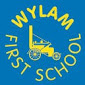 WYLAM FIRST SCHOOLVACANCY:  NURSERY TEACHING ASSISTANTContract Type:Fixed Term Contract (to 19 July 2019)Working Pattern:Part time:  18 hours per week, term time only Hours:8.45am-3.15pm, Wednesday to FridaySalary:£18,870 FTE per annum  (£…………………… pro rata) – Band 4, Level 3 (SG18)Wylam First School is a successful and popular  small, inclusive school set in a beautiful semi-rural location.  We have enthusiastic and friendly pupils, together with dedicated and hardworking staff and governors.  Further information about our school can be found on our website.  Our Governors are looking to appoint an enthusiastic and highly motivated Teaching Assistant to support their successful Nursery team.  The main duties of this role are set out in the Job Description available from this website.The successful candidate will have:Suitable and relevant Level 3 EYFS qualification or aboveGood standard of Literacy and Numeracy with good communication skillsKnowledge and understanding of child development and how to effectively plan experiences to promote progressWorking knowledge of the EYFS statutory frameworkExperience of working with children with a variety of needsAbility to ensure that every child reaches their potential and thrivesA commitment to developing the whole childExperience of working closely with parents and outside agenciesHigh expectations of themselves and othersEnthusiasm, flexibility and resilience.We are strongly committed to safeguarding and promoting the welfare of all children and young people and expect all staff to share this commitment.  An enhanced Disclosure and Barring Service (DBS) disclosure is required for this post.Informal discussions or visits to the school prior to interview are encouraged.  Please contact Angela Lough (Office Manager) to arrange a visit – telephone 01661 852771.
Application forms can be downloaded from this website and are also available from the school by telephoning the school office.  Completed applications should be returned directly to Wylam First School either by post or e-mail:Wylam First SchoolBell RoadWylamNorthumberland  NE41 8EHEmail  admin@wylam.northumberland.sch.ukClosing date:  12noon, Thursday 7 February 2019Short-listing date:  Thursday 7 February 2019Interview date:  Wednesday 13 February 2019